О внесении изменений  в постановление от 05.08.2016 года  № 02/08 «Приём заявлений, документов, а также постановка граждан  на учёт в качестве нуждающихся в жилых помещениях»Руководствуясь Федеральным законом от 06 октября 2003 г. № 131-ФЗ «Об общих принципах организации местного самоуправления в Российской Федерации», Федеральным законом от 27 июля 2010 г. № 210-ФЗ «Об организации предоставления государственных и муниципальных услуг»,Администрация сельского поселения «Кузьёль»   постановляет:1. Внести в  постановление администрации сельского поселения «Кузьёль» от  05.08.2016 года  № 02/08 «Приём заявлений, документов, а также постановка граждан  на учёт в качестве нуждающихся в жилых помещениях» следующие  изменения:1) пп 4 пункта 2.7 административного регламента исключить;2) пп2 пункта 2.8. административного регламента исключить.2.  Постановление вступает в силу с момента официального обнародования и подлежит размещению на официальном сайте администрации сельского поселения «Кузьёль».         Глава сельского поселения «Кузьёль»                            В.П.Шакирова“Кузьель” сикт овмодчоминса администрация“Кузьель” сикт овмодчоминса администрация“Кузьель” сикт овмодчоминса администрация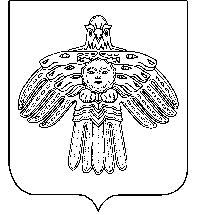 Администрациясельского поселения«Кузьель»Администрациясельского поселения«Кузьель»ПОСТАНОВЛЕНИЕШУÖМот                01 апреля2019 г.№ № 01/04